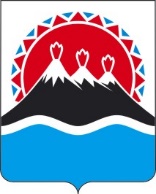 Р А С П О Р Я Ж Е Н И Е ПРАВИТЕЛЬСТВАКАМЧАТСКОГО КРАЯг. Петропавловск-КамчатскийВ соответствии с частями 1 и 2 статьи 6, статьей 13 Федерального закона от 21.07.2005 № 115-ФЗ «О концессионных соглашениях» и по согласованию с Управлением Федеральной антимонопольной службы по Камчатскому краю от 15.12.2021 № 2918/05   Внести в таблицу приложения к распоряжению Правительства Камчатского края от 16.03.2020 № 74-РП следующие изменения:в графе 3 пункта 3 слова «24 (двадцать четыре) месяца, если срок действия Соглашения не изменён в случаях и в порядке, предусмотренном Соглашением и/или действующим законодательством.» заменить словами «по 26 марта 2027 года включительно, если срок действия Соглашения не изменён в случаях и в порядке, предусмотренном Соглашением и/или действующим законодательством.»;в графе 3 пункта 7 последний абзац исключить;в графе 3 пункта 9 подпункт 8 изложить в следующей редакции:  «8) нести расходы по содержанию и эксплуатации Объекта Соглашения, иного движимого имущества, выплачивать плату концедента в порядке, размере и сроки, установленные в Приложении 3 к Соглашению, и в соответствии с графиком операционного платежа согласно Приложению 4 к Соглашению;».[Дата регистрации]№[Номер документа]ПредседательПравительстваКамчатского края[горизонтальный штамп подписи 1]	Е.А. Чекин 